甘肃前进牧业科技有限责任公司800吨燕麦草采购项目公 开 招 标 文 件采购项目编号：QJKJ-CG-YMC-20240417招 标 人：甘肃前进牧业科技有限责任公司 二〇二四年四月目  录第一章第二章第三章投标人须知质量标准投标文件格式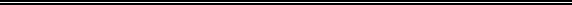 第一章    投标人须知 质量标准1 、感官指标燕麦干草要求表面绿色或浅绿色，因日晒、雨淋或贮藏等原因导致干草表面发黄或失绿的，其内部应为绿色或浅绿色，无异味或有干草芳香味，无霉变。2 、技术指标特别备注：（1）乙方供应的所有产品必须符合国家饲料生产销售管理相关法律法规；（2）乙方供应的所有产品其他指标应符合国家标准，不含其他添加剂、有毒有害物质和食品违禁成份。（3）乙方供应的所有产品的外观应符合以下标准：无霉变、受潮现象。注：1、每批次货物必须随车携带质检报告单；2、送货至甲方指定地点；3、运输过程中产生的所有费用，由供货方自行承担。第三章   投标文件格式	（项目名称）                  投 标 文 件投标人：                              （盖单位章）  法定代表人或其委托代理人：             （签字或盖章）	年    月    日目   录一、投标函二、法定代表人身份证明及授权委托三、投标报价表分项标价表投标人基本情况表投标人相关资质投标人认为有必要提交的其他资料一、投标函致：                   （招标人名称） 1、根据你方招标项目       （项目名称） 招标文件， 遵照《中华人民共和国 招标投标法》等有关规定，经研究上述招标文件的投标须知、质量标准及其他有关文件后，我方愿以人民币（大写）             元 （¥                ）的投标单价报价，并按招标文件的内容、质量标准和要求承包本项目的编制任务。2、我方已详细审核全部招标文件及有关附件。3、我方承认投标书是我方投标文件的组成部分。4、如果我方中标，我方保证按招标文件的要求和项目法人签订合同。5、除非另外达成协议并生效，你方的中标通知书和本投标文件将成为约束 双方的合同文件的组成部分。投标人名称（盖公章）：                                      地址：                                                      电话：                                                      传真：                                                      法定代表人或授权委托人（签字或盖章）：                         日期：           年     月     日二、法定代表人身份证明投标人：                    单位性质：                 地   址：                                             成立时间：         年       月           日经营期限：                                               姓  名：            性   别：              年  龄：            职   务：              系               （投标人名称）               的法定代表人。特此证明。投标人（公章）：                          	年       月       日授权委托书本人      （姓名）系        （投标人名称）的法定代表人，现委托     （姓名）为我方代理人。代理人根据授权，以我方名义签署、澄清、说明、补正、递交、 撤回、修改         （项目名称）投标文件，其法律后果由我方承担。委托期限：                          。 代理人无转委托权。附：法定代表人身份证明投标人（公章）：                           法定代表人（签字或盖章）：                 身份证号码：                               委托代理人（签字或盖章）：                 身份证号码：                              	年     月      日三、投标报价表投标人（盖章）：              法人代表或授权委托人（签字或盖章）：             日期：           年        月       分项报价表五、投标人基本情况表六、投标人相关资质七、投标人认为有必要提交的其他资料序号名称编列内容1招标人招标单位：甘肃前进牧业科技有限责任公司  地址：张掖市  联 系 人：彭飞 联系电话：131393645252项目名称甘肃前进牧业科技有限责任公司800吨燕麦草采购项目3项目地点张掖市（包含甘州区石岗墩开发区、临泽县、高台县）4供货期根据各牧场月计划进行供货5招标范围本次招标设为壹个标段，甘肃前进牧业科技有限责任公司800吨燕麦草采购项目，具体招标内容详见本项目招标文件。6投标人资格投标人须是在中华人民共和国境内注册的独立法人， 具有有效的营业执照、税务登记证、组织机构代码证和统一社会信用代码证（三证合一代码证）。2.法人代表授权委托书及法人代表身份证（正反复印件加盖公章） 、被委托人身份证（正反复印件加盖公章） 。3. 投标人在过去三年中， 无介入诉讼或仲裁的案件， 重合同、守信用。4. 投 标 人 未 被 列 入 “ 信 用 中 国 ” 网 站 （www.creditchina.gov.cn）记录失信被执行人或重大税 收违法案件当事人名单或政府采购严重违法失信行为记 录名单（以在“信用中国”网站（www.creditchina.gov.cn） 查询结果为准， 如相关失信记录已失效， 投标人需提供相 关证明资料）。5.本次招标不接受联合体投标。6.本次招标投标单位的资格审查仅有一次机会， 投标单位应仔细阅读并上传相应资料，不通过审查的投标单位，不进行二次审核并且投标报价为无效报价。7投标文件递交截止时间截止时间：2024年04月17日 14 时 30分之前将投标文件加盖公章加密后发送至邮箱gansu_qjmy_ts@163.com          投标文件命名方式：投标单位名称+项目名称+时间8签字或盖章要求投标文件必须由投标人的法定代表人或其授权代理人在规定的位置签字并逐页加盖单位公章。9账期账期为90天项目项目标准值退货值检测要求备注风险指标黄曲霉毒素B1     (μg/kg）≤5>5必检-风险指标水分（%）≤13.0>15.0必检-理化指标粗灰分（%）≤12.5>14.0必检干基理化指标NDF（%）≤57.0>65.0必检干基理化指标ADF（%）≤35.0>43.0必检干基卫生指标其他符合 GB/T13078-2017 规定标准其他符合 GB/T13078-2017 规定标准其他符合 GB/T13078-2017 规定标准其他符合 GB/T13078-2017 规定标准其他符合 GB/T13078-2017 规定标准注：1 、燕麦草中不得添加非蛋白氮、抗氧化剂、防霉剂等有害物质，否则将追究法律责任； 2、风险指标和卫生指标不合格，拒收处置。注：1 、燕麦草中不得添加非蛋白氮、抗氧化剂、防霉剂等有害物质，否则将追究法律责任； 2、风险指标和卫生指标不合格，拒收处置。注：1 、燕麦草中不得添加非蛋白氮、抗氧化剂、防霉剂等有害物质，否则将追究法律责任； 2、风险指标和卫生指标不合格，拒收处置。注：1 、燕麦草中不得添加非蛋白氮、抗氧化剂、防霉剂等有害物质，否则将追究法律责任； 2、风险指标和卫生指标不合格，拒收处置。注：1 、燕麦草中不得添加非蛋白氮、抗氧化剂、防霉剂等有害物质，否则将追究法律责任； 2、风险指标和卫生指标不合格，拒收处置。注：1 、燕麦草中不得添加非蛋白氮、抗氧化剂、防霉剂等有害物质，否则将追究法律责任； 2、风险指标和卫生指标不合格，拒收处置。项目名称投标单价报价大写（元）投标单价报价小写 （元）账期	           天序号名称可供货数量单价（元/吨）账期报价日期： 2024年04月 日报价日期： 2024年04月 日报价日期： 2024年04月 日报价日期： 2024年04月 日报价日期： 2024年04月 日单位名称单位地址主管部门成立时间注册资金（万元）注册资金（万元）注册资金（万元）单位性质投标期间 联系人电 话电 话传 真传 真单 位 概 况